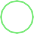 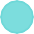 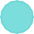 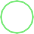 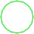   YES NO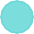 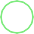 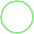 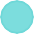 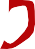 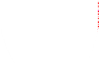 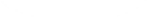 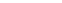 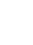 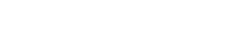 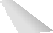 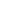 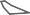 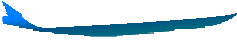 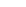 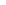 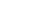 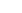 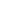 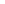 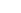 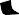 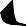 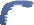 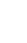 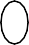 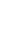 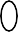 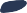 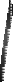 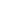 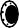 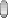 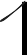 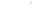 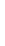 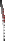 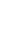 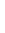 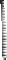 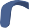 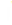 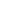 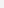 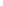 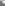 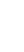 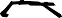   YES NO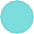 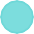 YES NO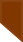 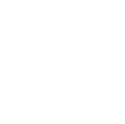 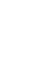 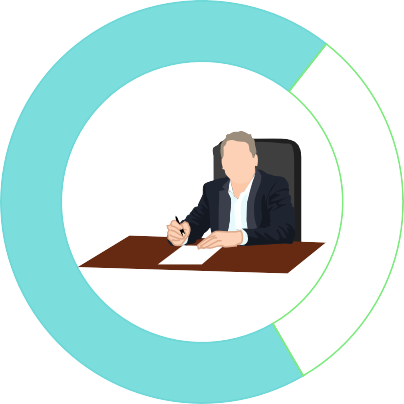 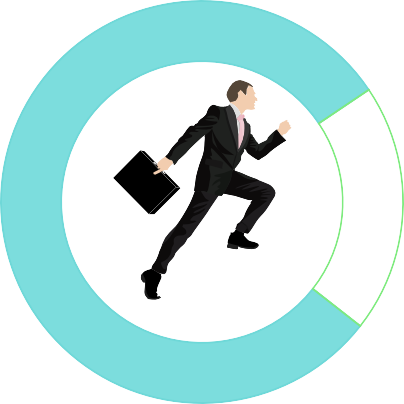   YES NO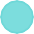 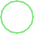   YES NO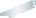 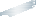 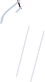 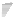 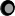 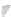 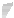 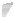 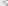 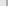 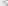 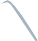 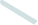 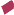 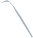 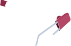 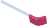 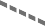 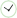 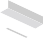 